Asociația Henri Capitant de Cultură Juridică din Moldova (AHCCJ) a dat start înscrierilor la Școala de instruire cu privire la antreprenoriatul social pentru Tinerii NEET în cadrul Proiectului “Antreprenoriatul social și tinerii din Moldova pentru o societate mai inclusivă, durabilă și inovativă (GoYouth+)”, finanțat de Uniunea Europeană și cofinanțat de Suedia prin intermediul Fundația Est-Europeană / East Europe Foundation - Moldova și implementat cu sprijinul partenerilor externi: Ambasada Franței în Republica Moldova, Alianța Franceză din Moldova, Camera de Comerț și Industrie din Moldova, Asociația Națională pentru Turism Receptor.Instruirile se vor desfășura în perioada 01/02/2022 - 31/03/2022, în or. Hâncești pe parcursul a 12 zile.La finalul perioadei de instruire, participanții/tele vor primi certificate de participare și vor avea posibilitatea de a participa la un concurs de granturi în valoare de 2000 de euro în scopul deschiderii/dezvoltării unei afaceri sociale în raionul Hâncești.Candidații/tele urmează să corespundă următoarelor cerințe:să fie tânăr(ă) NEET din raionul Hâncești cu vârsta cuprinsă între 18 - 35 ani, care la momentul aplicării la instruire este neîncadrat(ă) profesional și nu urmează niciun program educațional;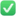 să cunoască limba română;să fie disponibil(ă) să participe pe întreaga durată a școlii de instruire;să completeze formularul de participare:https://docs.google.com/.../1qiorYeAFBsOr0TuhiaeTOYk.../edit până la..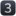 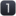 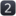 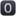 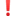 Prin intermediul școlii de instruire, proiectul GoYouth+ și formatorii își propun să transmităparticipanților/telor cunoștințe și abilități profesionale cu privire la antreprenoriatul social, implicare civică și dezvoltare profesională.HAI, TINEREAplică acum și fii gata de o experiență nouă pentru o integrare profesională reușită!Pentru întrebări suplimentare, accesează www.henricapitant.md, www.haitinere.md sau contactează echipa de implementare a proiectului la adresa de e-mail: goyouthplus@gmail.com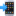 